Клуб "Оч. умелые ручки" поздравляет любимых мамочек с праздником и дарит большую любовь своих маленьких сердечек.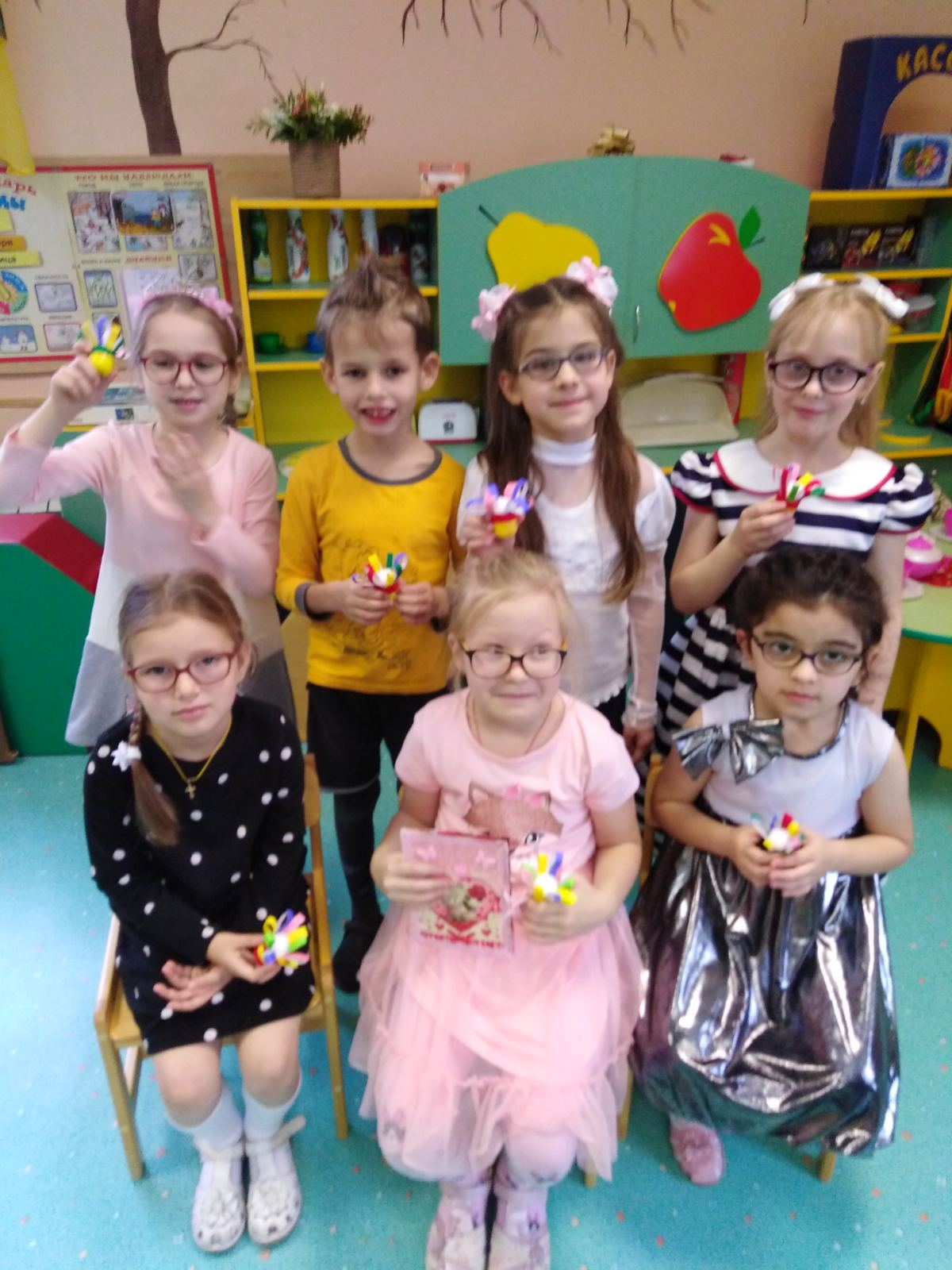 